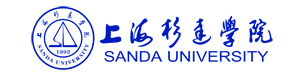 科研基金项目（博士专项）申请书项目名称：                                      申 请 人：                                      学院、所、部门：                                项目类别：        自然科学类                              申请日期：                                        上海杉达学院科技处制一、数据表二、项目论证三、阶段性成果和最终成果四、经费预算（包括研究所需的出差、调查、试验、资料、小型会议等分项填报）五、申请者所在学院、部门审核意见六、科技处审核意见年度编号项目名称项目名称项目名称项目名称学科分类学科分类一级学科一级学科一级学科一级学科一级学科一级学科一级学科一级学科一级学科一级学科一级学科一级学科二级学科二级学科二级学科二级学科二级学科二级学科二级学科二级学科二级学科二级学科二级学科研究类型研究类型A.基础理论  B.应用研究  C综合研究 D其他研究A.基础理论  B.应用研究  C综合研究 D其他研究A.基础理论  B.应用研究  C综合研究 D其他研究A.基础理论  B.应用研究  C综合研究 D其他研究A.基础理论  B.应用研究  C综合研究 D其他研究A.基础理论  B.应用研究  C综合研究 D其他研究A.基础理论  B.应用研究  C综合研究 D其他研究A.基础理论  B.应用研究  C综合研究 D其他研究A.基础理论  B.应用研究  C综合研究 D其他研究A.基础理论  B.应用研究  C综合研究 D其他研究A.基础理论  B.应用研究  C综合研究 D其他研究A.基础理论  B.应用研究  C综合研究 D其他研究A.基础理论  B.应用研究  C综合研究 D其他研究A.基础理论  B.应用研究  C综合研究 D其他研究A.基础理论  B.应用研究  C综合研究 D其他研究A.基础理论  B.应用研究  C综合研究 D其他研究A.基础理论  B.应用研究  C综合研究 D其他研究A.基础理论  B.应用研究  C综合研究 D其他研究A.基础理论  B.应用研究  C综合研究 D其他研究A.基础理论  B.应用研究  C综合研究 D其他研究A.基础理论  B.应用研究  C综合研究 D其他研究A.基础理论  B.应用研究  C综合研究 D其他研究A.基础理论  B.应用研究  C综合研究 D其他研究A.基础理论  B.应用研究  C综合研究 D其他研究A.基础理论  B.应用研究  C综合研究 D其他研究A.基础理论  B.应用研究  C综合研究 D其他研究A.基础理论  B.应用研究  C综合研究 D其他研究A.基础理论  B.应用研究  C综合研究 D其他研究A.基础理论  B.应用研究  C综合研究 D其他研究A.基础理论  B.应用研究  C综合研究 D其他研究A.基础理论  B.应用研究  C综合研究 D其他研究A.基础理论  B.应用研究  C综合研究 D其他研究A.基础理论  B.应用研究  C综合研究 D其他研究A.基础理论  B.应用研究  C综合研究 D其他研究A.基础理论  B.应用研究  C综合研究 D其他研究A.基础理论  B.应用研究  C综合研究 D其他研究负责人姓名负责人姓名性别性别性别民族民族民族出生日期出生日期出生日期出生日期出生日期出生日期出生日期出生日期出生日期专业职务专业职务研究专长研究专长研究专长研究专长研究专长研究专长研究专长获得博士学位时间获得博士学位时间获得博士学位时间获得博士学位时间获得博士学位时间获得博士学位时间获得博士学位时间获得博士学位时间获得博士学历时间获得博士学历时间获得博士学历时间获得博士学历时间获得博士学历时间获得博士学历时间获得博士学历时间获得博士学历时间获得博士学历时间获得博士学历时间获得博士学历时间获得博士学历时间获得博士学历时间获得博士学历时间获得博士学历时间获得博士学历、学位单位及专业获得博士学历、学位单位及专业获得博士学历、学位单位及专业获得博士学历、学位单位及专业获得博士学历、学位单位及专业获得博士学历、学位单位及专业获得博士学历、学位单位及专业获得博士学历、学位单位及专业所在院系（部处）所在院系（部处）所在院系（部处）所在院系（部处）所在院系（部处）所在院系（部处）所在院系（部处）所在院系（部处）联系电话联系电话联系电话联系电话联系电话联系电话联系电话联系电话联系电话主要参加者姓名姓名年龄年龄年龄年龄年龄年龄职称职称职称职称专业专业专业专业专业专业专业专业专业工作单位工作单位工作单位工作单位工作单位工作单位工作单位分工情况分工情况分工情况分工情况分工情况分工情况分工情况分工情况分工情况签名签名签名主要参加者主要参加者主要参加者主要参加者主要参加者预期成果预期成果预期成果A.专著B.译著C.论文D.研究报告E.工具书F.软件G.其他                A.专著B.译著C.论文D.研究报告E.工具书F.软件G.其他                A.专著B.译著C.论文D.研究报告E.工具书F.软件G.其他                A.专著B.译著C.论文D.研究报告E.工具书F.软件G.其他                A.专著B.译著C.论文D.研究报告E.工具书F.软件G.其他                A.专著B.译著C.论文D.研究报告E.工具书F.软件G.其他                A.专著B.译著C.论文D.研究报告E.工具书F.软件G.其他                A.专著B.译著C.论文D.研究报告E.工具书F.软件G.其他                A.专著B.译著C.论文D.研究报告E.工具书F.软件G.其他                A.专著B.译著C.论文D.研究报告E.工具书F.软件G.其他                A.专著B.译著C.论文D.研究报告E.工具书F.软件G.其他                A.专著B.译著C.论文D.研究报告E.工具书F.软件G.其他                A.专著B.译著C.论文D.研究报告E.工具书F.软件G.其他                A.专著B.译著C.论文D.研究报告E.工具书F.软件G.其他                A.专著B.译著C.论文D.研究报告E.工具书F.软件G.其他                A.专著B.译著C.论文D.研究报告E.工具书F.软件G.其他                A.专著B.译著C.论文D.研究报告E.工具书F.软件G.其他                A.专著B.译著C.论文D.研究报告E.工具书F.软件G.其他                A.专著B.译著C.论文D.研究报告E.工具书F.软件G.其他                A.专著B.译著C.论文D.研究报告E.工具书F.软件G.其他                A.专著B.译著C.论文D.研究报告E.工具书F.软件G.其他                A.专著B.译著C.论文D.研究报告E.工具书F.软件G.其他                A.专著B.译著C.论文D.研究报告E.工具书F.软件G.其他                A.专著B.译著C.论文D.研究报告E.工具书F.软件G.其他                A.专著B.译著C.论文D.研究报告E.工具书F.软件G.其他                A.专著B.译著C.论文D.研究报告E.工具书F.软件G.其他                A.专著B.译著C.论文D.研究报告E.工具书F.软件G.其他                A.专著B.译著C.论文D.研究报告E.工具书F.软件G.其他                A.专著B.译著C.论文D.研究报告E.工具书F.软件G.其他                A.专著B.译著C.论文D.研究报告E.工具书F.软件G.其他                申请经费申请经费申请经费万元万元万元万元万元万元万元预计完成时间预计完成时间预计完成时间预计完成时间预计完成时间预计完成时间预计完成时间预计完成时间预计完成时间预计完成时间    年   月   日    年   月   日    年   月   日    年   月   日    年   月   日    年   月   日    年   月   日    年   月   日    年   月   日    年   月   日    年   月   日1. 趋势判断和需求分析国内外研究现状和水平，经济建设和社会发展需求；科学技术价值、特色和创新点。本申请项目所处研究水平。2. 研究内容、技术关键和实施方案结合主要研究内容阐述学术思路、技术途径、研究目标和实施方案。3. 执行年限和计划进度按季度、年度列出计划进度和关键的、必须实现的节点目标。4.现有工作基础和条件项目组已具备的相关研究工作基础及具备的实验条件。5. 主要研究人员情况项目负责人和主要成员简历（学历、工作经历、论著、近三年与本申请内容相关的成果等）。阶段性成果序号研究阶段（起止时间）阶段成果名称成果形式承担人阶段性成果阶段性成果阶段性成果阶段性成果阶段性成果序号完成时间最终成果名称成果形式承担人最终成果最终成果最终成果最终成果序号实施内容计量单位规格型号单价单价总额测算依据测算依据申请经费年度预算申请经费年度预算年份申请经费年度预算申请经费年度预算金额（万元）对项目负责人及本项目培育意见。负责人签字：                                                         年    月    日负责人签字：                                                         年    月    日